Тема 7. Розв’язування систем рівнянь та нерівностей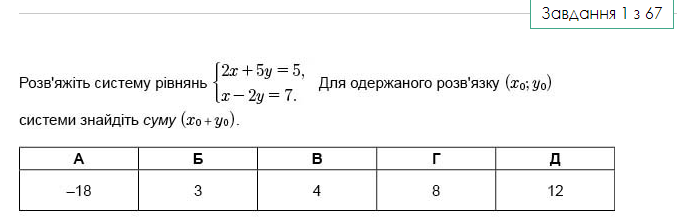 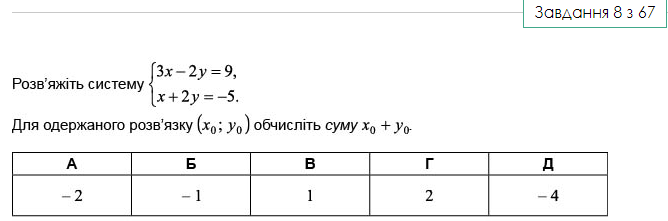 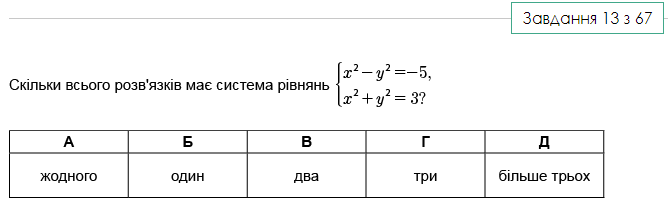 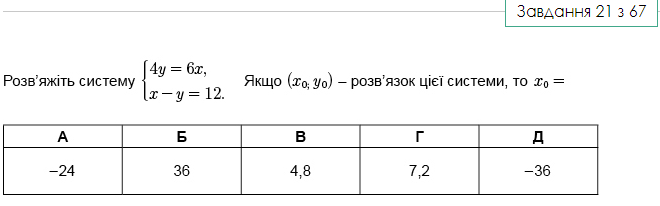 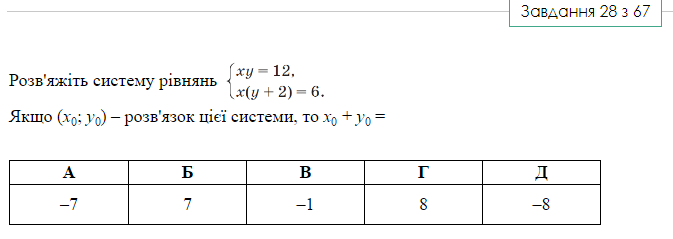 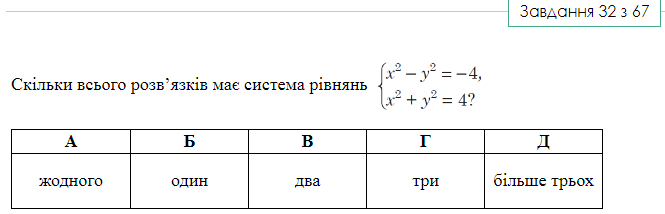 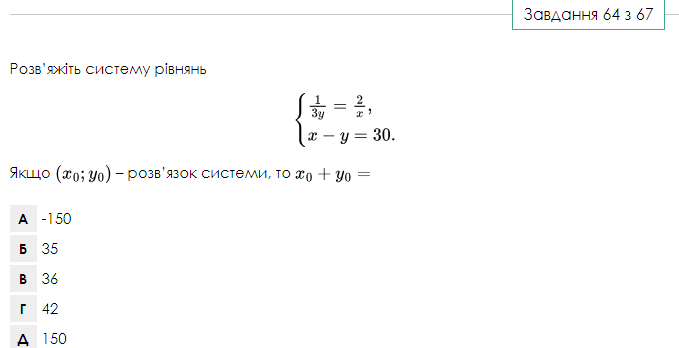 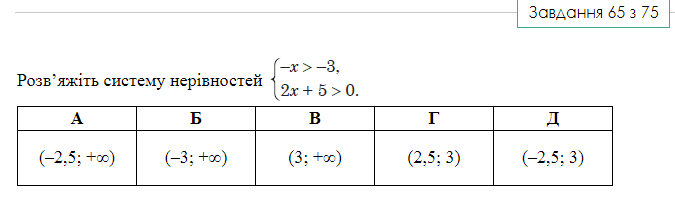 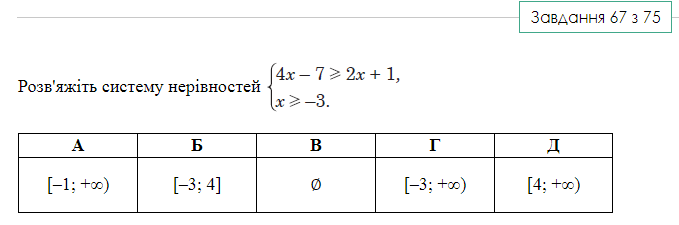 